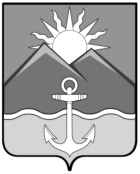 АДМИНИСТРАЦИЯХАСАНСКОГО МУНИЦИПАЛЬНОГО ОКРУГАПРИМОРСКОГО КРАЯ ПОСТАНОВЛЕНИЕпгт Славянка    16.04.2024  г.                                                                                                                             № 710 -паО проведении Первенства Хасанского муниципального округа по волейболу среди юношей и девушек (2006 г. рождения и моложе) и Чемпионата Хасанского муниципального округа по волейболу среди мужских и женских командВ соответствии с Федеральном законом от 06 октября 2003 года № 131-ФЗ  «Об общих принципах организации местного самоуправления в Российской Федерации», руководствуясь Уставом Хасанского муниципального округа, календарным планом официальных и спортивных мероприятий Хасанского муниципального округа на 2024 год, утвержденным постановлением администрации Хасанского муниципального округа  от 23 января 2024 года № 63-па, администрация Хасанского муниципального округаПОСТАНОВЛЯЕТ:Провести с 20 по 21 апреля 2024 года Первенство Хасанского муниципального округа по волейболу среди юношей и девушек (2006 г. рождения и моложе) и Чемпионат Хасанского муниципального округа по волейболу среди мужских и женских команд (далее - Соревнования).Утвердить положение о проведении Соревнований согласно приложению к настоящему постановлению. Управлению культуры, спорта, молодёжной и социальной политики администрации Хасанского муниципального округа (М.П. Горникова) совместно с МБУДО «Детский оздоровительно-образовательный центр Хасанского муниципального округа» (А.А. Кузьменко) организовать и провести Соревнования.Начальнику отдела информационной политики, информатизации и информационной безопасности администрации Хасанского муниципального округа (М.А. Захаренко) разместить настоящее постановление на официальном сайте администрации Хасанского муниципального округа в информационно-телекоммуникационной сети «Интернет».Контроль за исполнением настоящего постановления возложить на заместителя главы администрации Хасанского муниципального округа И.В. Старцеву.Глава Хасанского муниципального округа                                                                                      И.В. Степанов